NARAVOSLOVJE 7. razredDELO NA DALJAVO ( DOMA ), četrtek, 2. 4. 2020Prenašanje sporočil po živčevjuNavodila za učenceRazmisli in raziščiHormonski sistem imajo vsi večcelični organizmi, tudi rastline. Kaj pa živčevje imajo vsi organizmi?V učbeniku na str. 130-131, si preberi vse o prenašanju sporočil po živčevju in zgradbo živčevja različnih živalskih skupin. V zvezek si zapiši naslov Prenašanje sporočil  po živčevju, nato si prepiši zapis v zvezek. Delovni list Prenašanje sporočil po živčevju, sprintaj in ga zalepi v zvezek ali prepiši vprašanja iz priloženih listov v zvezek za naravoslovje in odgovori na vprašanja in odgovore zapiši v zvezek, pomagaj si z učbenikom str. 130-131. Zapis v zvezek, četrtek, 2.4.2020PRENAŠANJE SPOROČIL PO ŽIVČEVJUV nasprotju s hormoni je sporočanje po živcih izredno hitro in natančno. Odziv je lahko trenuten, vendar dražljaj tudi hitro poneha in je mnogo bolj usmerjen.Živčevje je sestavljeno iz živčnih celic. Po živčevju lahko živčni signal potuje zelo hitro, zato je to zelo učinkovit način sporočanja. Takšen način je nujen v primerih, ko se mora organizem hitro odzvati na dražljaj iz okolja.Večina mnogoceličnih živali (z izjemo spužev) ima takšno ali drugačno vrsto živčevja. Pri ožigalkarjih se živci mrežasto prepletajo po vsej živali, pri preostalih pa se združujejo v živčna središča. Najbolj razvito živčevje imajo vretenčarji. Sestavlja ga hrbtenjača z možgani ter čutilni in gibalni živci.  Delovni listPRENAŠANJE SPOROČIL PO ŽIVČEVJUSlika prikazuje obrise nekaterih živali različnih gradbenih tipov.V obrise posameznih živali vriši živčevje.Poimenuj živčevje ali dele živčevja s pojmi: hrbtenjača, možgani, trebušnjača, živčna mreža, živčni obroč, živec ( en pojem je lahko v več slikah ).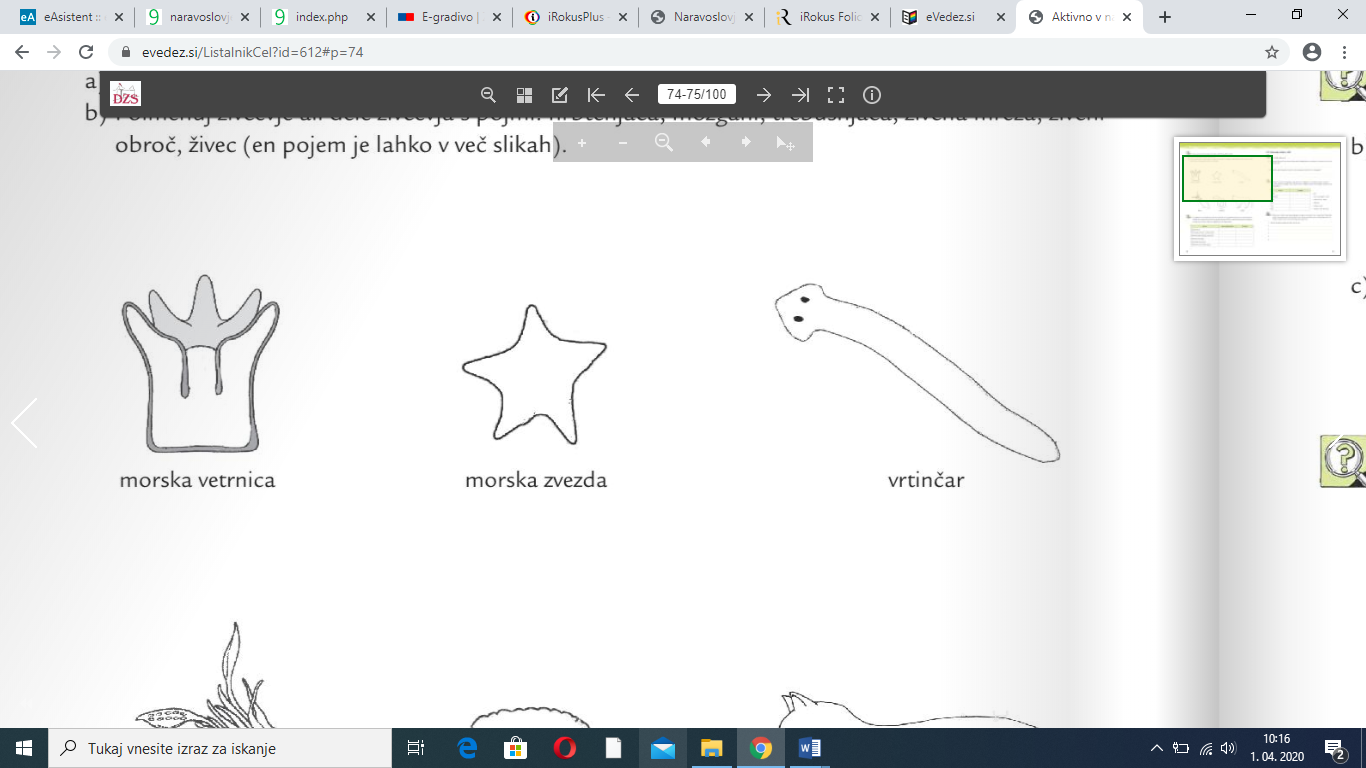 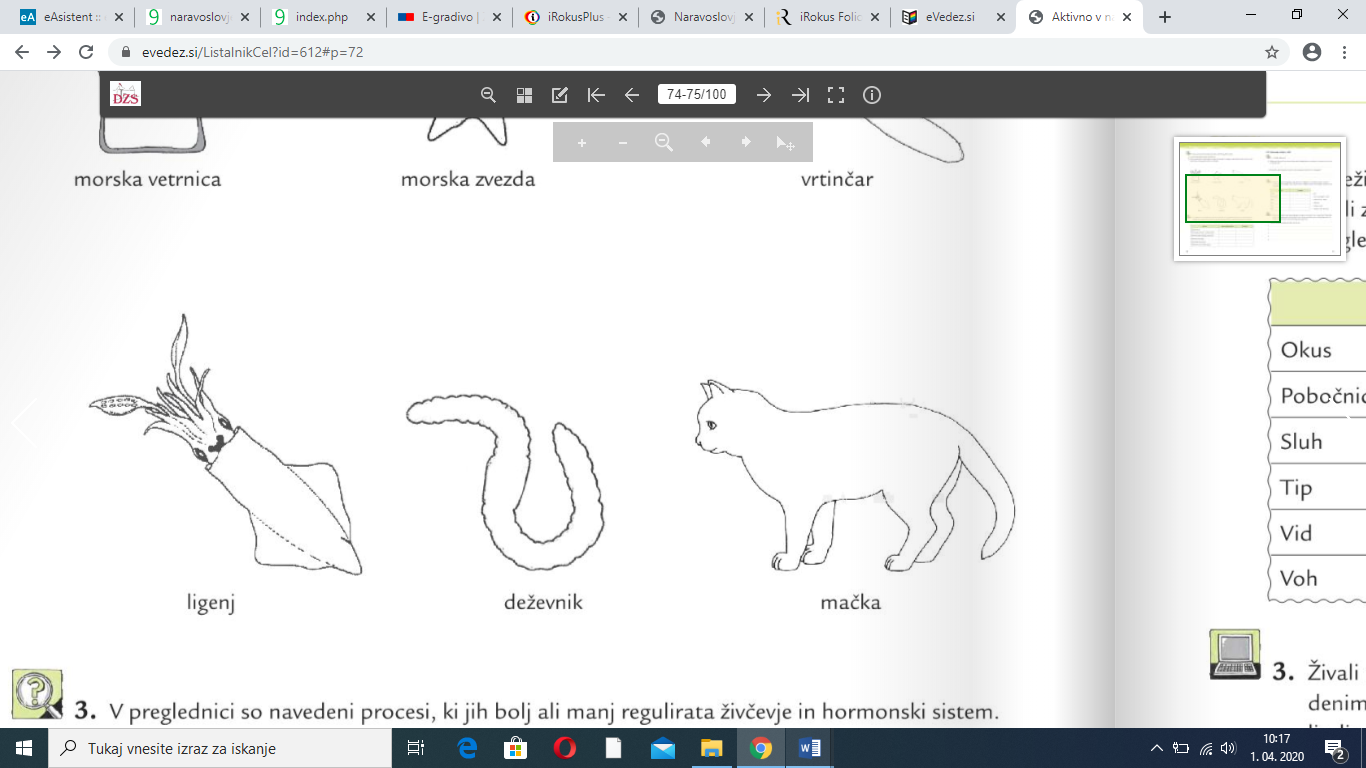 Kateri del nadzornega sistema nadzoruje naštete procese? Pravilno obkroži.Uravnavanje sladkorja v krvi  		 HORMONI           ŽIVČEVJETek in premikanje				 HORMONI           ŽIVČEVJEUravnavanje telesne temperature 		 HORMONI           ŽIVČEVJERast in razvoj organizma 			 HORMONI           ŽIVČEVJEHitrost plavanja 				 HORMONI           ŽIVČEVJEZdravljenje okužbe 				 HORMONI           ŽIVČEVJEREŠITVEDelovni list PRENAŠANJE SPOROČIL PO ŽIVČEVJU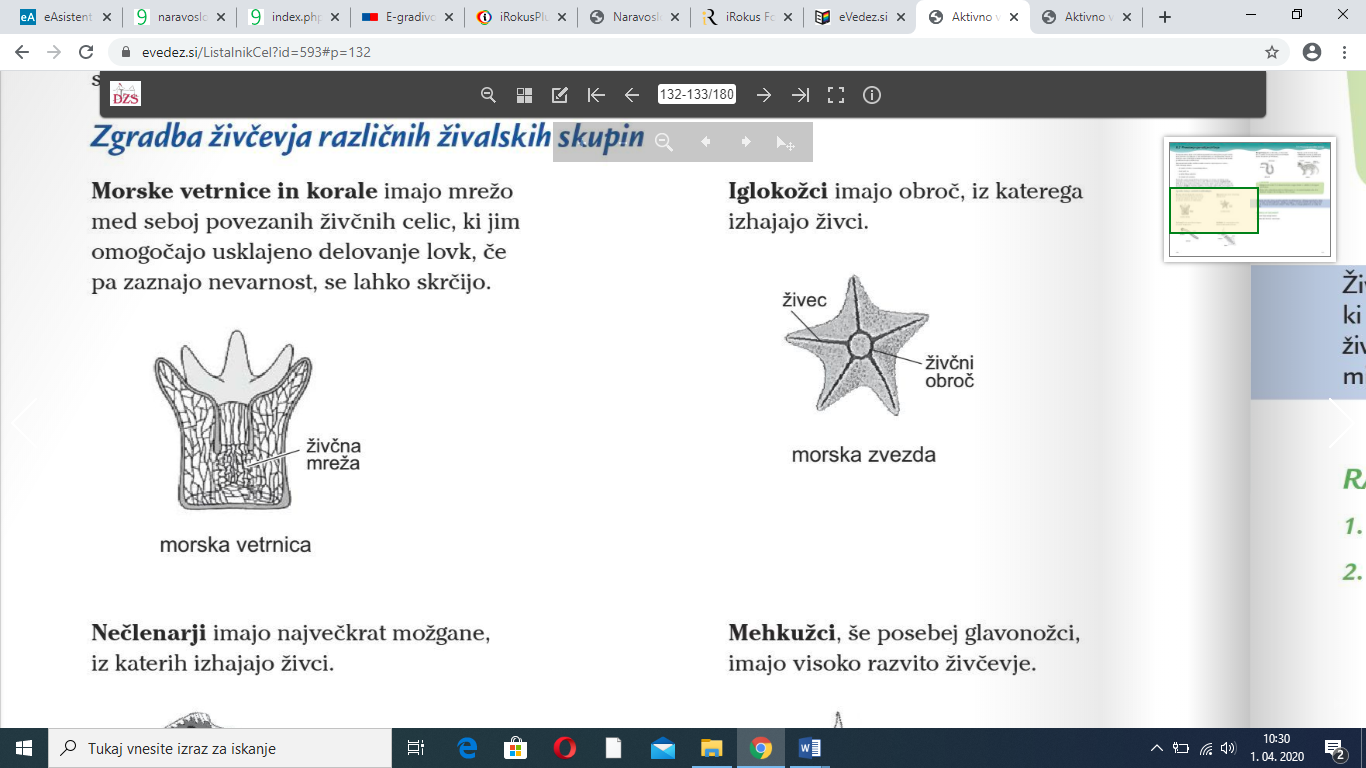 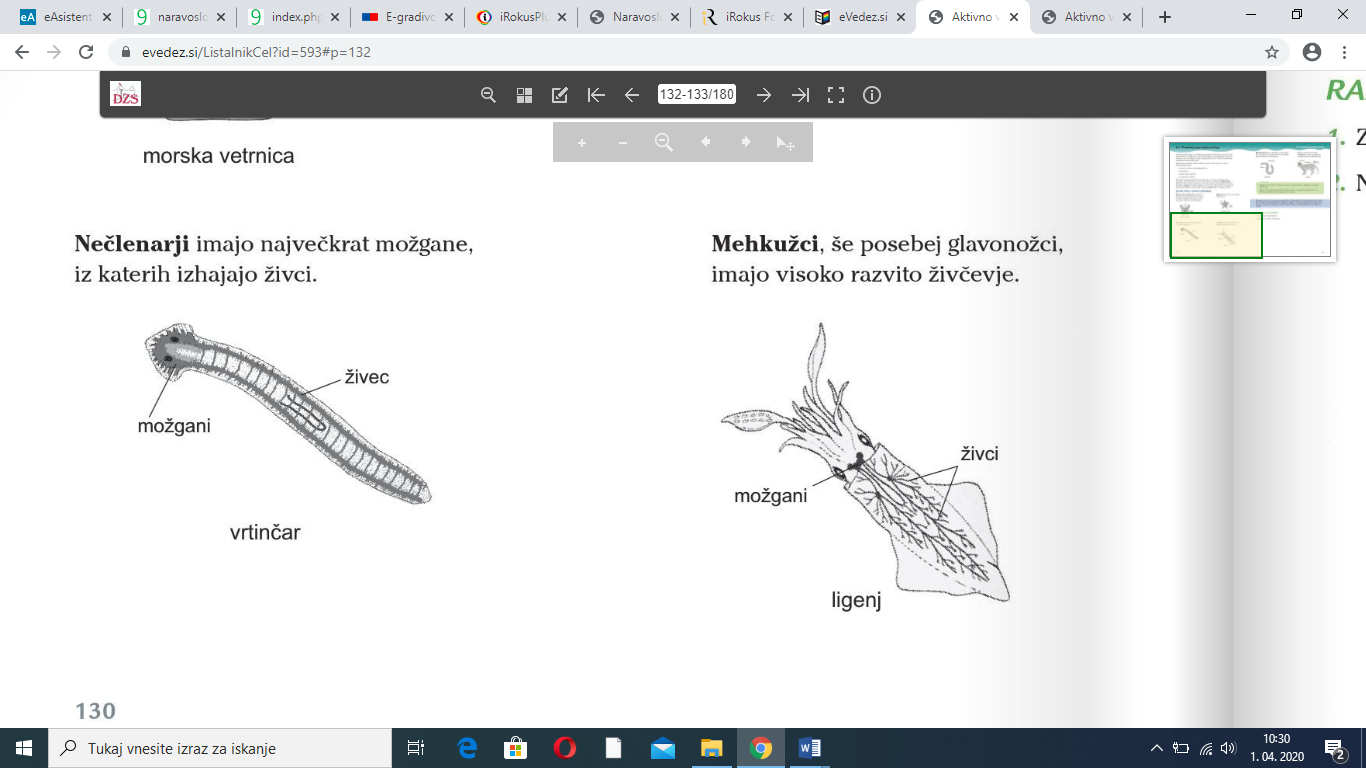 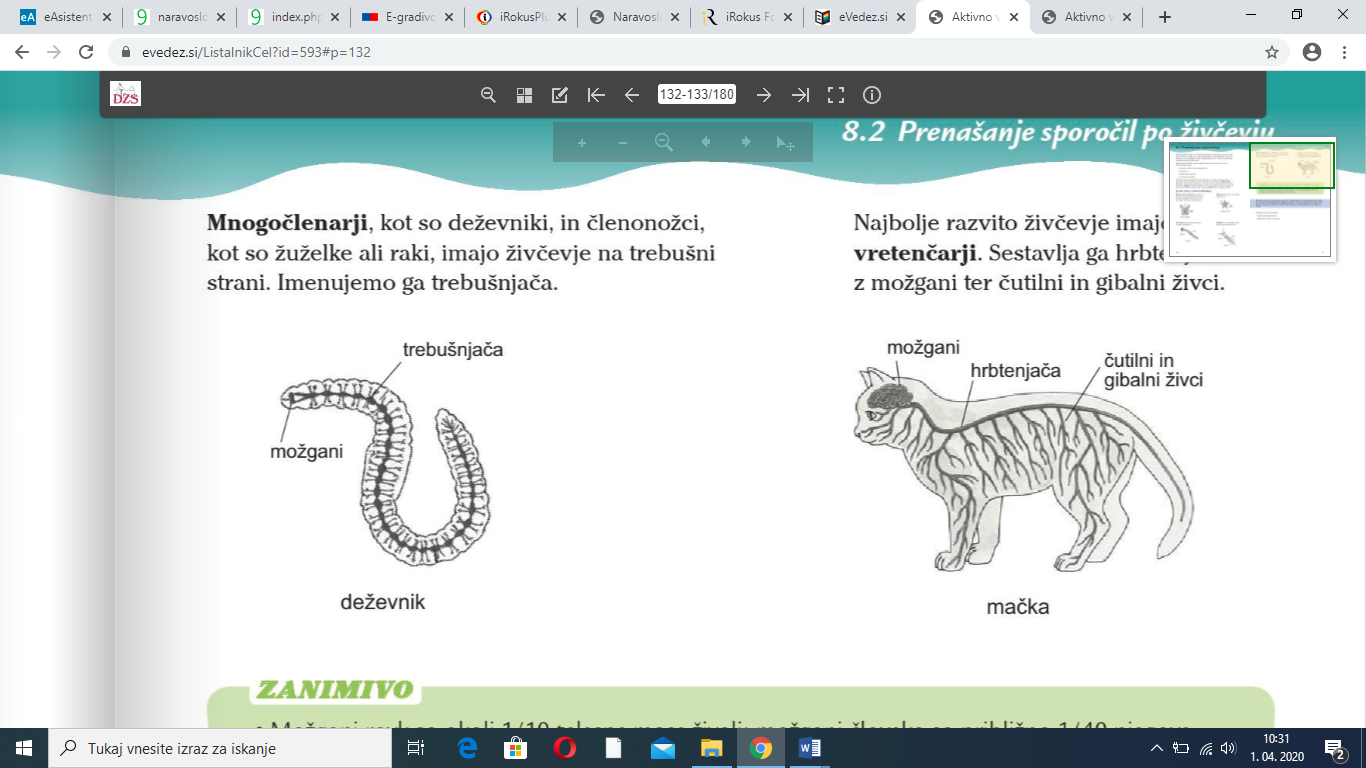 Uravnavanje sladkorja v krvi  		 HORMONI           ŽIVČEVJETek in premikanje				 HORMONI           ŽIVČEVJEUravnavanje telesne temperature 		 HORMONI           ŽIVČEVJERast in razvoj organizma 			 HORMONI           ŽIVČEVJEHitrost plavanja 				 HORMONI           ŽIVČEVJEZdravljenje okužbe 				 HORMONI           ŽIVČEVJE